REPUBLIKA SLOVENIJA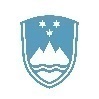 MINISTRSTVO ZA OKOLJE, PODNEBJE IN ENERGIJOINŠPEKTORAT REPUBLIKE SLOVENIJE ZA OKOLJE IN ENERGIJOINŠPEKCIJA ZA OKOLJEOBMOČNA ENOTA CELJEKidričeva ulica 24/b, 3000 Celje			T: 03 425 27 11			E: oe-ce.irsoe@gov.si			www.gov.siŠtevilka: 06182-2436/2023-3 Datum: 16.10.2023Datoteka: FarmeIhan23IEDporočiloPOROČILO O REDNEM INŠPEKCIJSKEM PREGLEDU NAPRAVE, KI LAHKO POVZROČI ONESNAŽEVANJE OKOLJA VEČJEGA OBSEGAZavezanec: Farme Ihan – MPR d.o.o.Naprava / lokacija: Cesta Leona Dobrotinška 15, 3230 ŠentjurDatum pregleda: 12.10.2023Okoljevarstveno dovoljenje (OVD) št.: 35407-140/2006-9 z dne 8.4.2009Usklajenost z OVD:              DA              Pri zavezancu Farme Ihan – MPR d.o.o. je bil opravljen inšpekcijski pregled v zvezi z vplivi na okolje 2023. Pregledana so bila naslednja področja: odpadne vode, hrup, ravnanje z odpadki,  emisije snovi v zrak, elektromagnetno sevanje in skladiščenje nevarnih snovi.V sklopu pregledanega je bilo ugotovljeno, da zavezanec že več kot eno leto ni zagotovil čiščenja lovilnika olj, kar je v nasprotju z navodili iz poslovnika. Izdana je bila ureditvena odločba.Zaključki / naslednje aktivnosti:Naslednji redni inšpekcijski pregled bo opravljen v skladu z delovnim načrtom inšpektorata, izredni po potrebi, kontrolni inšpekcijski pregled pa po preteku roka iz odločbe.